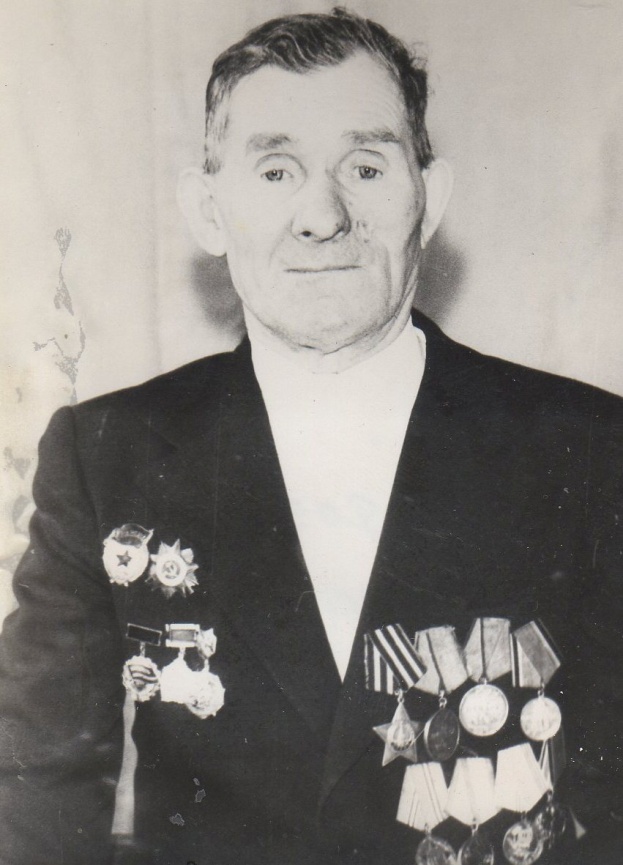 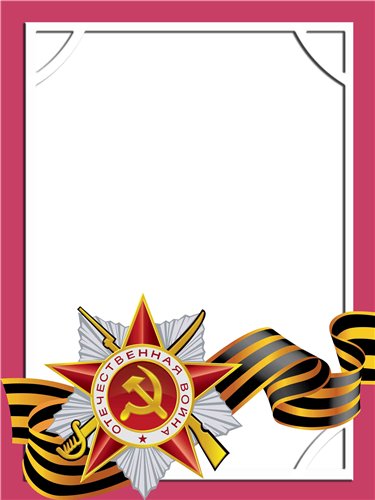                                                                                                                                   Федотов                                         Алексей                                             Сергеевич                                                  Ветеран войны и труда.          Родился в 1918г., п. Атиг, русский, чл. КПСС.         Участвовал в боях в составе 298 и 142 стрелкового полка – командир отделения разведки. Фронта Калининский, третий Украинский и первый Белорусский. Одно тяжелое и два легких  ранения.          Награжден орденами «Отечественная война II ст.», «Слава III ст.»,  медали «За отвагу», «За победу над Германией», и другие три медали.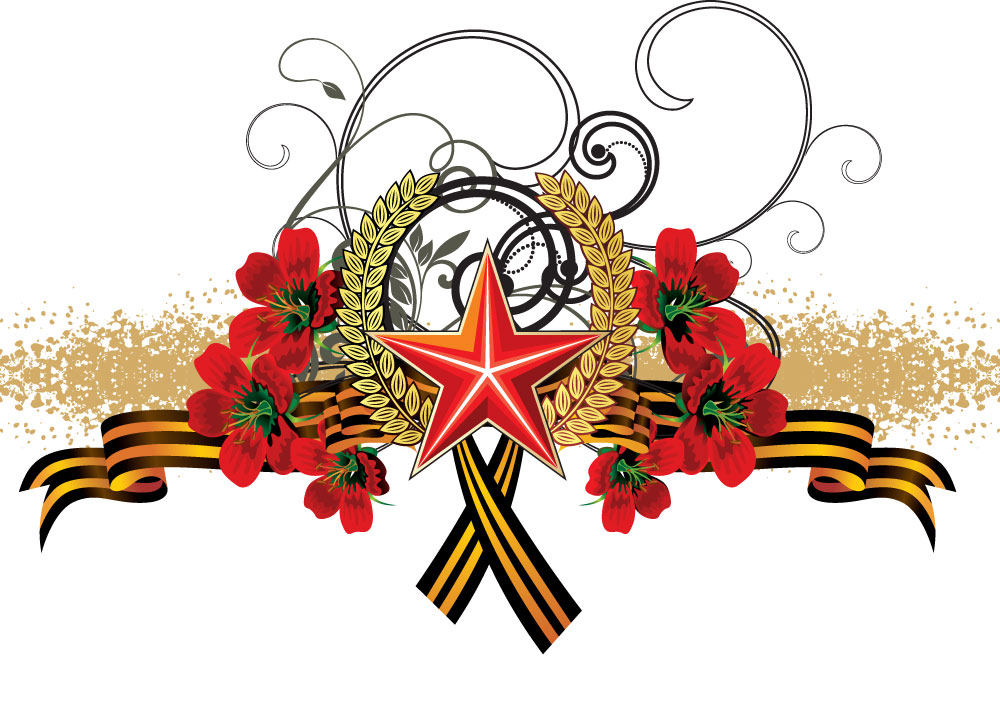 